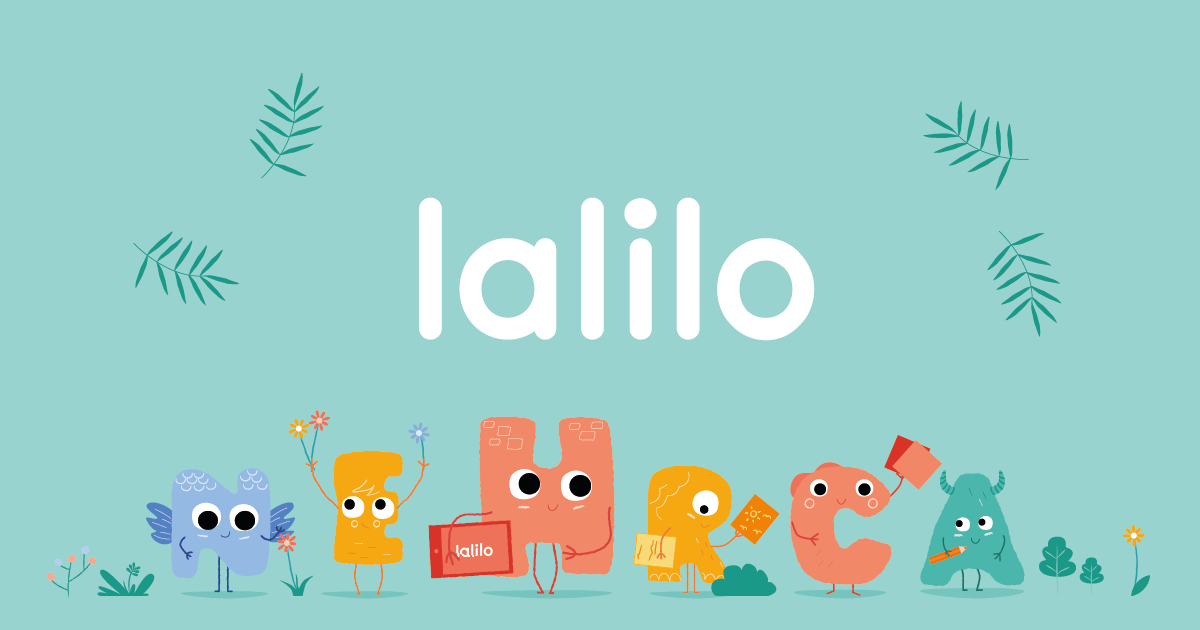 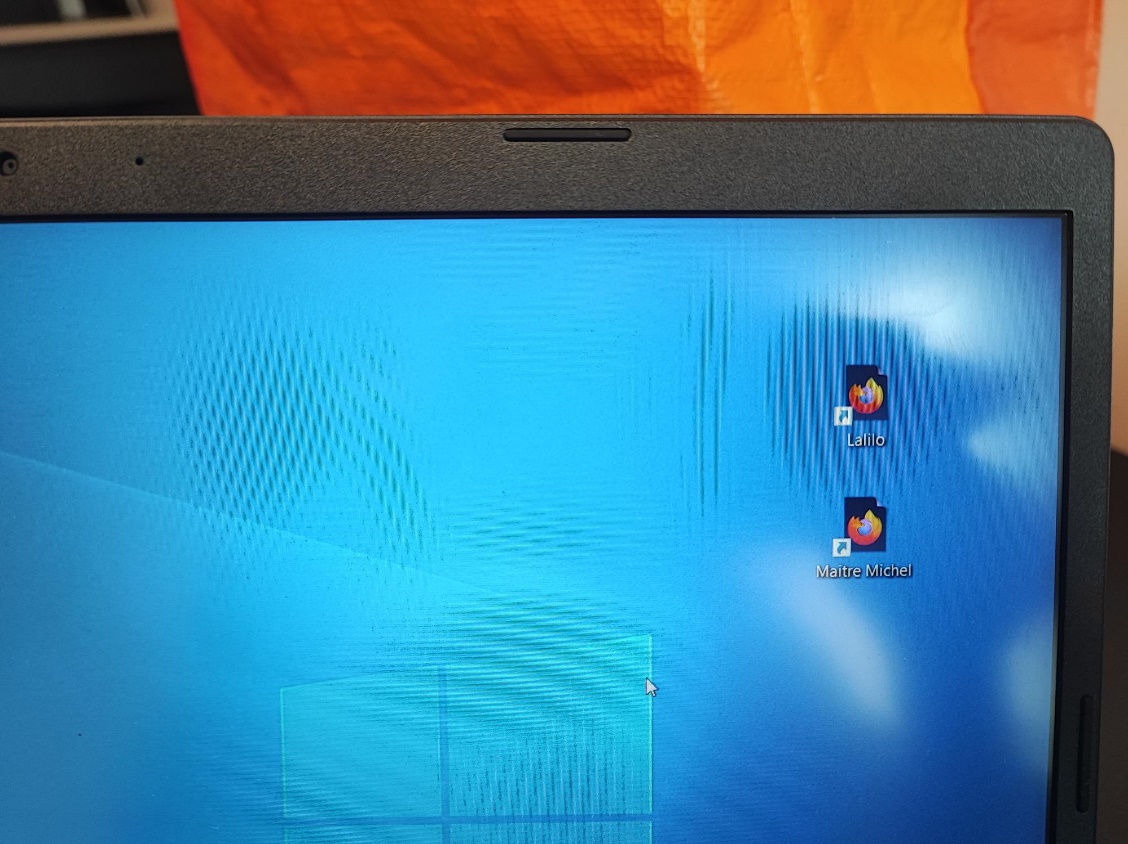 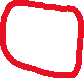 2°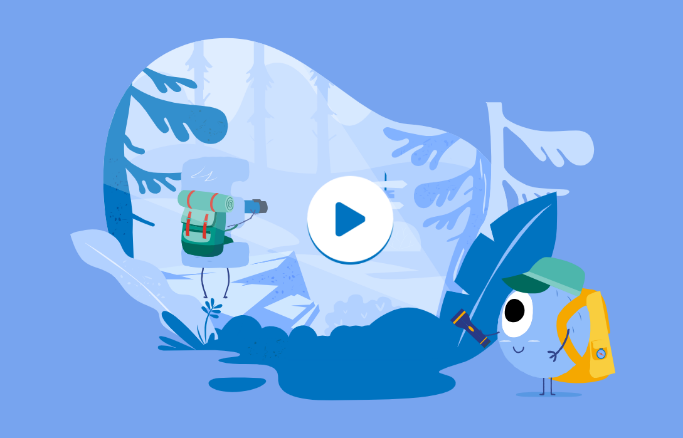 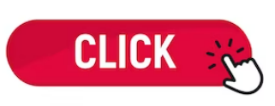  3°4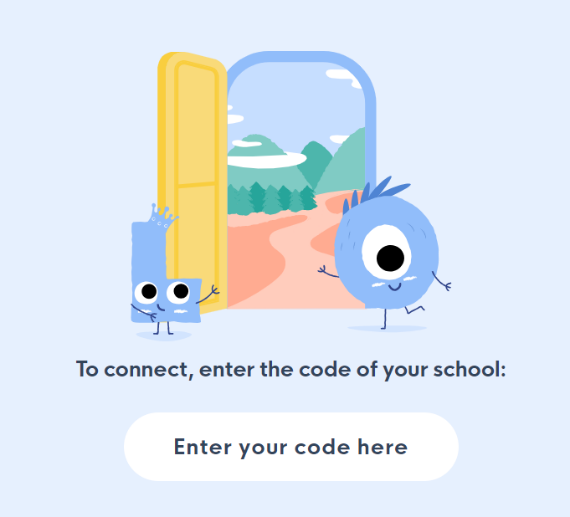 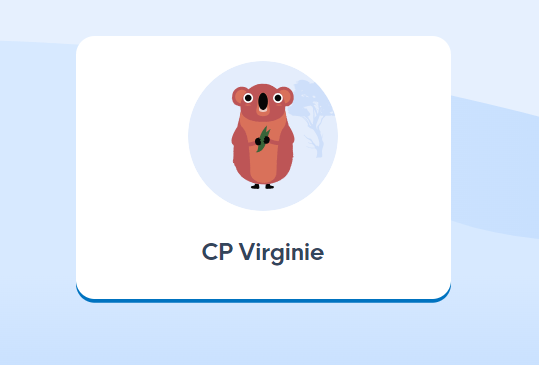 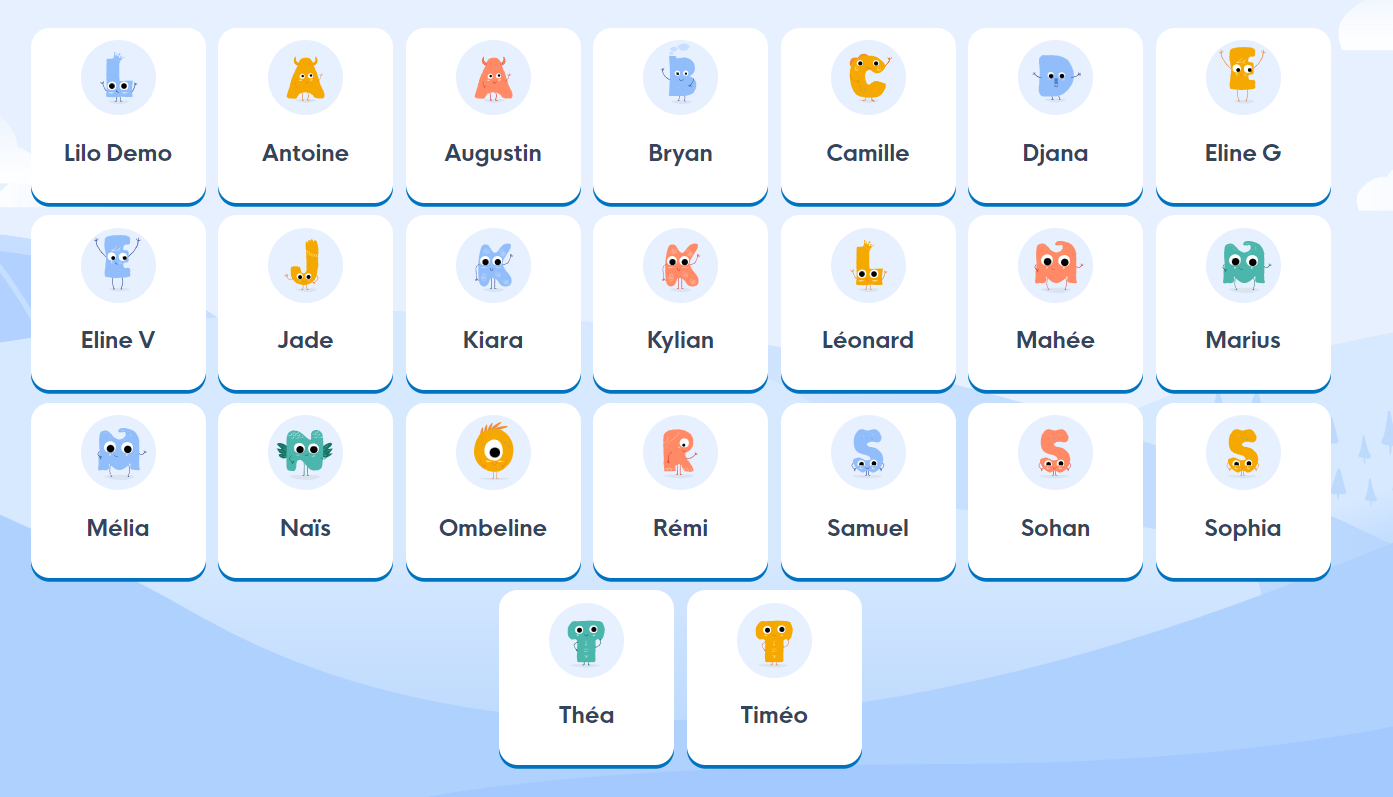 